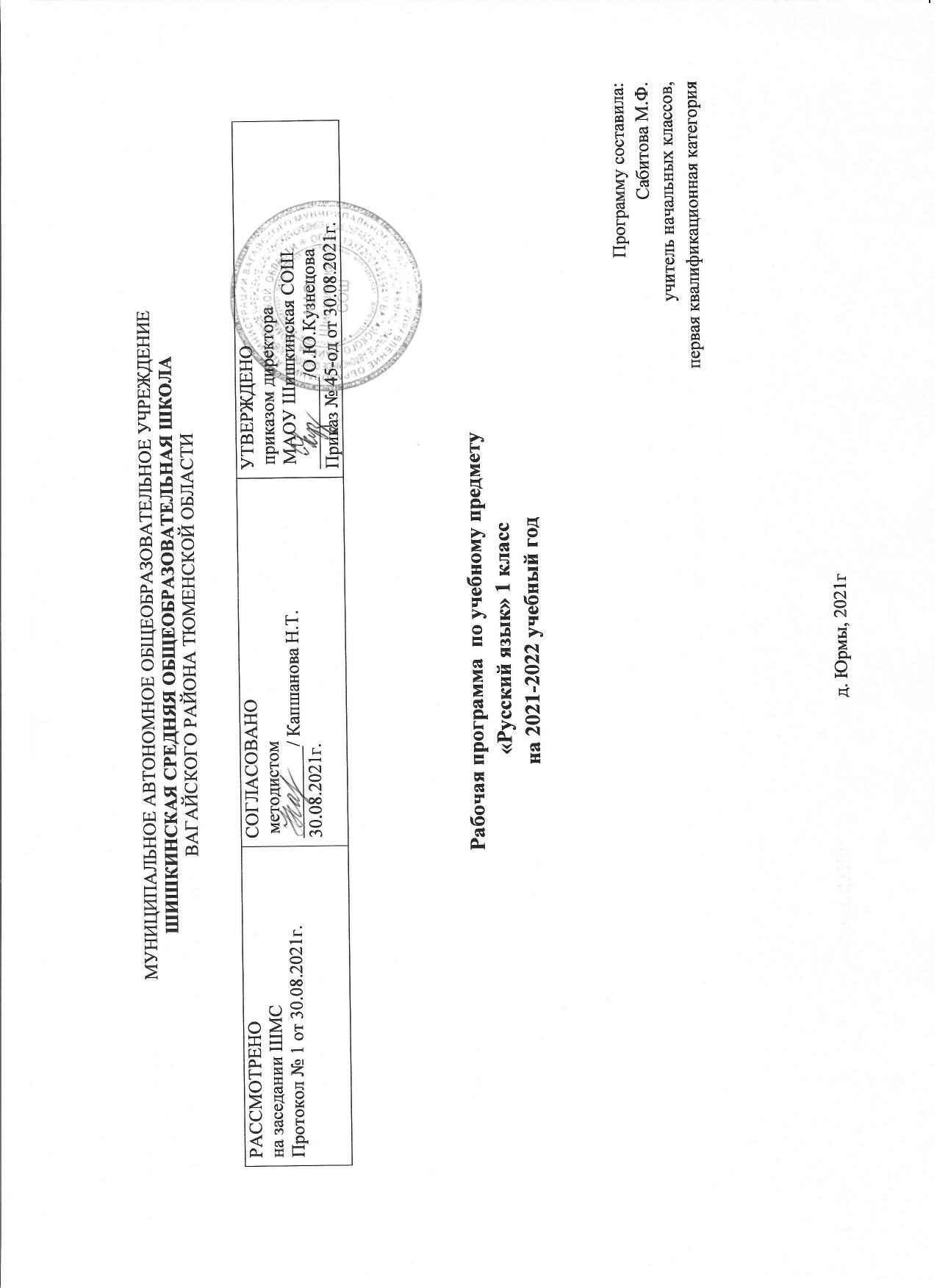                   Планируемые результаты освоения учебного предмета «Русский язык» Личностные результаты: внутренняя позиция школьника на уровне положительного отношения к школе;положительное отношение к урокам русского языка;уважительное отношение к русскому языку как родному языку русского народа и языкам, на которых говорят другие народы;интерес к языковой и речевой деятельности;представление об этических чувствах (доброжелательности, сочувствия, сопереживания, отзывчивости, любви ко всему живому на Земле и др.);первоначальные навыки сотрудничества со взрослыми и сверстниками в процессе выполнения совместной учебной деятельности на уроке и в проектной деятельности.Метапредметные результаты:Регулятивные УУД:принимать и сохранять цель и учебную задачу, соответствующую этапу обучения (определённому этапу урока), с помощью учителя;понимать выделенные ориентиры действий (в заданиях учебника, в справочном материале учебника – в памятках) при работе с учебным материалом;высказывать своё предположение относительно способов решения учебной задачи;проговаривать вслух последовательность производимых действий, составляющих основу осваиваемой деятельности (опираясь на памятку или предложенный алгоритм);оценивать совместно с учителем или одноклассниками результат своих действий, вносить соответствующие коррективы.Познавательные УУД:целенаправленно слушать учителя (одноклассников), решая познавательную задачу;                                                                                              2ориентироваться в учебнике (на форзацах, шмуцтитулах, страницах учебника, в оглавлении, в условных обозначениях, в словарях учебника);осуществлять под руководством учителя поиск нужной информации в учебнике и учебных пособиях;понимать знаки, символы, модели, схемы, приведённые в учебнике и учебных пособиях (в том числе в электронном приложении к учебнику);работать с информацией, представленной в разных формах (текст, рисунок, таблица, схема), под руководством учителя;понимать текст, опираясь на содержащую в нём информацию, находить в нём необходимые факты, сведения и другую информацию;преобразовывать информацию, полученную из рисунка (таблицы, модели), в словесную форму под руководством учителя;понимать заданный вопрос, в соответствии с ним строить ответ в устной форме;составлять устно монологическое высказывание по предложенной теме (рисунку);анализировать изучаемые факты языка с выделением их отличительных признаков, осуществлять синтез как составление целого из их частей (под руководством учителя);осуществлять сравнение, сопоставление, классификацию изученных фактов языка по заданному признаку (под руководством учителя);делать выводы в результате совместной работы класса и учителя;подводить языковой факт под понятие разного уровня обобщения (предмет и слово, обозначающее предмет; слова, обозначающие явления природы, школьные принадлежности и др.);осуществлять аналогии между изучаемым предметом и собственным опытом (под руководством учителя).Коммуникативные УУД:слушать собеседника и понимать речь других;оформлять свои мысли в устной и письменной форме (на уровне предложения или небольшого текста);принимать участие в диалоге;задавать вопросы, отвечать на вопросы других;                                                                                         3принимать участие в работе парами и группами;договариваться о распределении функций и ролей в совместной деятельности;признавать существование различных точек зрения; высказывать собственное мнение;оценивать собственное поведение и поведение окружающих, использовать в общении правила вежливости.Предметные результаты:представление о русском языке как государственном языке нашей страны Российской Федерации;представление о значимости языка и речи в жизни людей;представление о некоторых понятиях и правилах из области фонетики, графики, орфоэпии, лексики и грамматики, орфографии и пунктуации (в объёме учебной программы);практические умения работать с языковыми единицами;представление о некоторых изменениях в системе русского языка и его развитии, пополнении словарного запаса русского языка;представление о правилах речевого этикета;адаптация к языковой и речевой деятельности.Развитие речиОбучающийся научится:слушать вопрос, понимать его, отвечать на поставленный вопрос;пересказывать сюжет известной сказки по данному рисунку;составлять текст из набора предложений;выбирать заголовок для текста из ряда заголовков и самостоятельно озаглавливать текст;различать устную и письменную речь;различать диалогическую речь;отличать текст от набора не связанных друг с другом предложений.Обучающийся получит возможность научиться:анализировать текст с нарушенным порядком предложений и восстанавливать их последовательность в тексте;определять тему и главную мысль текста;соотносить заголовок и содержание текста;                                                                                        4составлять текст по рисунку и опорным словам (после анализа содержания рисунка);составлять текст по его началу и по его концу;составлять небольшие монологические высказывания по результатам наблюдений за фактами и явлениями языка.Фонетика, орфоэпия, графикаОбучающийся научится:понимать различие между звуками и буквами;устанавливать последовательность звуков в слове и их количество;различать гласные и согласные звуки, правильно их произносить;определять качественную характеристику гласного звука в слове: ударный или безударный;различать гласный звук [и] и согласный звук [й];различать согласные звуки: мягкие и твёрдые, глухие и звонкие, определять их в слове и правильно произносить;различать непарные твёрдые согласные [ж], [ш], [ц], непарные мягкие согласные [ч’], [щ’], находить их в слове, правильно произносить;различать слово и слог; определять количество слогов в слове, делить слова на слоги;обозначать ударение в слове;правильно называть буквы русского алфавита;называть буквы гласных как показателей твёрдости-мягкости согласных звуков;определять функцию мягкого знака (ь) как показателя мягкости предшествующего согласного звука.Обучающийся получит возможность научиться:наблюдать над образованием звуков речи;устанавливать соотношение звукового и буквенного состава в словах типа стол, конь, ёлка;определять функцию букв е, ё, ю, я в словах типа клён, ёлка и др.;обозначать на письме звук [й’] в словах типа майка, быстрый;располагать заданные слова в алфавитном порядке;устанавливать соотношение звукового и буквенного состава в словах типа коньки, утюг, яма, ель;                                                                                   5находить случаи расхождения звукового и буквенного состава слов при орфоэпическом проговаривании слов учителем (вода, стриж, день, жить и др.);произносить звуки и сочетания звуков в соответствии с нормами литературного языка (круг слов определён орфоэпическим словарём в учебнике).ЛексикаОбучающийся научится:различать слово и предложение, слово и слог, слово и набор буквосочетаний (книга – агник);определять количество слов в предложении, вычленять слова из предложения;классифицировать и объединять заданные слова по значению (люди, животные, растения, инструменты и др.);определять группу вежливых слов (слова-прощания, слова-приветствия, слова-извинения, слова-благодарения).Обучающийся получит возможность научиться:осознавать слово как единство звучания и значения;осознавать, что значение слова можно уточнить или определить с помощью толкового словаря;различать предмет (признак, действие) и слово, называющее этот предмет (признак, действие);на практическом уровне различать слова – названия предметов, названия признаков предметов, названия действий предметов;иметь представление о многозначных и однозначных словах (простые случаи), о словах, близких и противоположных по значению;подбирать слова, близкие и противоположные по значению, при решении учебных задач.МорфологияОбучающийся получит возможность научиться:различать слова, обозначающие предметы (признаки предметов, действия предметов);соотносить слова – названия предметов и вопрос, на который отвечают эти слова;соотносить слова – названия действий предметов и вопрос, на который отвечают эти слова;соотносить слова – названия признаков предметов и вопрос, на который отвечают эти слова;различать названия предметов, отвечающие на вопросы «кто?», «что?».                                                                                                         6СинтаксисОбучающийся научится:различать текст и предложение, предложение и слова, не составляющие предложения;выделять предложения из речи;соблюдать в устной речи интонацию конца предложений;определять границы предложения в деформированном тексте (из 2-3 предложений), выбирать знак для конца каждого предложения;соотносить схемы предложений и предложения, соответствующие этим схемам;составлять предложения из слов (в том числе из слов, данных не в начальной форме);составлять предложения по схеме, рисунку на заданную тему (например, на тему «Весна»);писать предложения под диктовку, а также составлять их схемы.Обучающийся получит возможность научиться:определять существенные признаки предложения: законченность мысли и интонацию конца предложения;устанавливать связь слов в предложении;сравнивать предложения по цели высказывания и по интонации (без терминов) с опорой на содержание (цель высказывания), интонацию (мелодику, логическое ударение), порядок слов, знаки конца предложения.Орфография и пунктуацияОбучающийся научится:а) применять изученные правила правописания:раздельное написание слов в предложении;написание буквосочетаний жи – ши, ча – ща, чу – щу в положении под ударением;отсутствие мягкого знака после шипящих в буквосочетаниях чк, чн, чт;перенос слов;прописная буква в начале предложения, именах собственных;непроверяемые гласные и согласные в корне слова (перечень слов в орфографическом словаре учебника);знаки препинания конца предложения: точка, вопросительный и восклицательный знаки;                                                                                                  7б) безошибочно списывать текст объёмом 20 – 25 слов с доски и из учебника;
в) писать под диктовку тексты объёмом 15 – 20 слов в соответствии с изученными правилами.Обучающийся получит возможность научиться:определять случаи расхождения звукового и буквенного состава слов;писать двусложные слова с безударным гласным звуком (простейшие случаи, слова типа вода, трава, зима, стрела);писать слова с парным по глухости-звонкости согласным звуком на конце слова (простейшие случаи, слова типа глаз, дуб и др.);применять орфографическое чтение (проговаривание) при письме под диктовку и при списывании;пользоваться орфографическим словарём в учебнике как средством самоконтроля.                                       Содержание учебного предмета «Русский язык» Добукварный период (17  часов)Выработка правильной осанки. Подготовительные упражнения для развития глазомера, кисти рук и мелких мышц пальцев: обводка, штриховка, соединение линий и фигур, рисование и раскрашивание узоров.Букварный (основной) период (55  часов) Обучение письмуВыработка правильной осанки.Подготовительные упражнения для развития глазомера, кисти рук и мелких мышц пальцев: обводка, штриховка, соединение линий и фигур, рисование и раскрашивание узоров.Знакомство с начертанием всех букв, основными типами их соединений. Обозначение звуков соответствующими буквами рукописного шрифта. Выработка связного и ритмичного написания букв и их соединений в словах. Запись слов и предложений. Списывание слов и предложений.                                                                                           8  Проверка написанного при помощи сличения с текстом – образцом.Письмо под диктовку слов, написание которых не расходится с произношением, и предложений.Правильное написание предложений. Выработка умения писать большую букву в именах собственных. Привлечение внимания детей к словам, написание которых расходится с произношением.Знакомство с правилами гигиены письма.Послебукварный период (20 часов)Подготовка к изучению русского языкаПрактическое применение правил о правописании жи-ши, ча-ща, чу-щу, о большой букве в именах собственных, о написании предложений, о переносе слов с буквой в середине слова, с ь в середине слова, о постановке ударения.Речь и ее значение в жизни человека. Знакомство с текстом и его значение.Составление предложений на определенную тему по картине, серии сюжетных картинок, по личным наблюдениям.Речевая этика. Культура общения.Письмо под диктовку слов, написание которых не расходится с произношением, и предложений, состоящих из этих слов.Наблюдение над словами, написание которых расходится с произношением.Упражнения детей в связности, ритмичности написания букв, слогов, слов и небольших предложений. Закрепление гигиенических навыков письма.  Выполнение упражнений и заданий в учебнике «Русский язык». Упражнения в звуко-слоговом и звуко-буквенном анализе слов. Простейшие пересказы прочитанного.  Речевые ситуации с включение слов, употребляемых при приветствии и прощании, при выражении извинения и благодарности.Русский язык (40 часов)Наша речь (1 час)Знакомство с учебником. Язык и речь, их значение в жизни людей. Виды речи (общее представление).                                                                                                  9Текст, предложение, диалог (3 часа)Предложение как группа слов, выражающая законченную мысль. Диалог. Чтение текста по ролям. Знакомство с понятием «Диалог». Постановка знаков препинания в конце предложения (точка; вопросительный, восклицательный знаки). Списывание диалога с печатного образца.Слова, слова, слова…(4часа)Наблюдение над значением слов. Классификация слов в зависимости от их морфологической принадлежности. Письмо под диктовку. Наблюдение над употреблением однозначных и многозначных слов, а также слов, близких и противоположных по значению в речи, приобретение опыта в их различении. Составление текста по рисунку и опорным словам.Слово и слог (5 часов)Составление схем слов. Подбирать слова к схемам и схемы к словам. Упражнение в делении слов на слоги. Классификация слов в зависимости от количества слогов в них. Нахождение ударного слова. Классификация слов в зависимости от количества слогов в них. Запись слов под диктовку.Перенос слов Классификация слов в зависимости от количества слогов в них. Деление для переноса слов с мягким знаком в середине. Отработка навыка переноса слов. Деление слов для переноса. Запись слов под диктовку.Ударение (общее представление) Графическое обозначение ударения. Слогоударные модели слов. Произношение звуков и сочетаний звуков в соответствии с нормами современного русского литературного языка. Знакомство с орфоэпическим словарём. Коллективное составление содержания основной части сказки.Звуки и буквы (27 часов)Произношение звуков в слове и вне слова, распознавание гласных звуков, а также букв, которыми они обозначаются на письме. Знакомство с алфавитом. Правильное называние букв, их последовательности. Использование алфавита при работе со словарями. Запись слов в алфавитном порядке. Смыслоразличительная роль гласных звуков и букв, обозначающих гласные звуки. Составление развёрнутого ответа на вопрос. Ударные и безударные гласные звуки. Произношение ударного (безударного) гласного звука в слове и его обозначение буквой на письме.                                                                                               10Знакомство со способами проверки написания буквы, обозначающей безударный гласный звук. Дифференциация звуков в словах. Различение согласных звуков. Подбор слов с определенным согласным звуком. Дифференциация звуков в словах. Различение согласных звуков. Сравнение способов обозначения мягкости согласных звуков, звука [й’]; выбор нужного способа в зависимости от позиции звука в слове. Применение правил графики и орфографии, правил переноса слов с буквой й в середине слова. Восстановление текста с нарушенным порядком предложений. Твёрдые и мягкие согласные звуки. Обозначение мягкости согласных звуков на письме буквами и, е, ё, ю, ь. Мягкий знак как показатель мягкости согласного звука. Согласные парные и непарные по твёрдости и мягкости. Согласные звонкие и глухие. Звонкие и глухие согласные звуки на конце слова. Шипящие согласные звуки. Буквосочетания ЧК, ЧН, ЧТ. Буквосочетания ЖИ–ШИ, ЧА–ЩА, ЧУ–ЩУ. Заглавная буква в словах. Заглавная буква в именах, фамилиях, отчествах, кличках животных, названиях городов. Отработка написания слов с изученными орфограммами. Обобщение изученного в первом классе.                                                                                                                 11                                            Тематическое планирование по предмету «Русский язык»                                                                                                                              17№ урока                               Наименование разделов и  темКол-во часов Добукварный период  (17  часов)Пропись – первая учебная тетрадь1Рабочая строка. Верхняя и нижняя линии рабочей строки1Письмо овалов и полуовалов1Рисование бордюров1Письмо длинных прямых наклонных линий1Письмо наклонной длинной линии с закруглением внизу (влево). Письмо короткой наклонной линии с закруглением внизу (вправо)1Письмо короткой наклонной линии с закруглением вверху (влево). Письмо длинных наклонных линий с закруглением внизу (вправо)1Письмо овалов больших и маленьких, их чередование. Письмо коротких наклонных линий1Письмо коротких и длинных наклонных линий, их чередование. Письмо коротких и длинных наклонных линий с закруглением влево и вправо1Письмо короткой наклонной линии с закруглением внизу вправо. Письмо коротких наклонных линий с закруглением вверху влево и закруглением внизу вправо. Письмо наклонных линий с петлёй вверху и внизу1Письмо наклонных линий с петлёй вверху и внизу. Письмо полуовалов, их чередование. Письмо овалов1Строчная и заглавная буквы А, а1Строчная и заглавная буквы О, о1Строчная и заглавная буквы И, и1Строчная буква ы1Строчная и заглавная буквы У, у1Закрепление написания изученных букв2Букварный период (55  часов )18Строчная и заглавная буквы Н, н119Строчная и заглавная буквы С, с120Строчная и заглавная буквы К, к121Строчная и заглавная буквы Т, т122Правописание имён собственных123Строчная и заглавная буквы Л, л124Буква Л. Повторение и закрепление изученного125Строчная и заглавная буквы Р, р126Строчная и заглавная буквы В, в127Строчная и заглавная буквы Е, е128Буква Е. Повторение и закрепление изученного129Строчная и заглавная буквы П, п130Буква П. Повторение и закрепление изученного131Строчная и заглавная буквы М, м132Буква М. Повторение и закрепление изученного133Строчная и заглавная буквы З, з134Буква З. Повторение и закрепление изученного135Строчная и заглавная буквы Б, б136Буква Б. Повторение и закрепление изученного137Строчная и заглавная буквы Д, д138Буква Д. Повторение и закрепление изученного139Строчная и заглавная буквы Я, я140Буква Я. Повторение и закрепление изученного141Буквы Е и Я142Строчная и заглавная буквы Г, г143Буква Г. Повторение и закрепление изученного144Строчная и заглавная буквы Ч, ч145Буква Ч. Повторение и закрепление изученного146Буква ь147Разделительный мягкий знак148Строчная и заглавная буквы Ш, ш149Письмо слогов и слов с изученными буквами150Строчная и заглавная буквы Ж, ж151Буквы Ж и Ш 152Буквы Ж и Ш. Повторение и закрепление изученного153Строчная и заглавная буквы Ё, ё154Буква Ё. Повторение и закрепление изученного155Строчная и заглавная буквы Й, й156Письмо слогов и слов с изученными буквами157Строчная и заглавная буквы Х, х158Буква Х. Повторение и закрепление изученного159Письмо изученных букв, слогов. Письмо элементов изученных букв160Строчная и заглавная буквы Ю, ю161Повторение изученного материала162Строчная и заглавная буквы Ц, ц163Письмо слогов и слов с буквами Ц, ц и другими изученными буквами164Строчная и заглавная буквы Э, э165Буква Э. Повторение и закрепление изученного166Строчная и заглавная буквы Щ, щ167Письмо слогов и слов с изученными буквами168Строчная и заглавная буквы Ф, ф169Буква Ф. Повторение и закрепление изученного170Буква ъ171Строчные буквы ь, ъ172Правописание слов с ь и ъ1После букварный период  (20 часов)173Алфавит. Звуки и буквы174Оформление предложений. Списывание175Слова, отвечающие на вопросы:  кто? что?176Слова, отвечающие на вопросы:  что делать? что сделать?177Слова, отвечающие на вопросы:  какой? какая? какое? какие?178Предлоги179Местоимения180Диктант181Правописание безударных гласных в корне слова182Правописание звонких и глухих согласных на конце слова183Правописание  жи - ши184Правописание ча - ща185Правописание чу - щу186Правописание чк - чн, щн187Заглавная буква в словах188Словарный диктант189Деление слов на слоги190Основа предложения191Алфавитный порядок слов192Контрольное списывание1                                                         Русский язык                                                          (40 часов)1                                     Наша речь (1 ч.)193Наша речь. Устная и письменная речь1                                Текст, предложение, диалог (3 ч.)194Текст и предложение195Предложение196Диалог. Словарный диктант1                                                Слова, слова, слова (4 ч.)197Роль слов в речи198Слова – названия предметов, признаков предметов, действий предметов199«Вежливые» слова1100Однозначные и многозначные слова. Близкие и противоположные по значению слова1                                                   Слово и слог. Ударение (5 ч.)1101Слог – минимальная частица слова1102Деление слов на слоги1103Перенос слов1104Ударение. Выборочный диктант1105Ударные и безударные слоги1Звуки и буквы (27 ч.)1106Звуки и буквы1107Русский алфавит, или Азбука1108Гласные звуки и буквы1109Буквы Е, Ё, Ю, Я и их функции в словах1110Слова с буквой Э1111Обозначение ударного гласного буквой на письме1112Особенности проверяемых и проверочных слов1113Правописание гласных в ударных и безударных слогах1114Непроверяемые безударные гласные. Диктант1115Согласные звуки и буквы1116Слова с удвоенными согласными1117Слова с буквами И и Й. Выборочный диктант1118Твёрдые и мягкие согласные звуки1119Парные и непарные по твёрдости-мягкости согласные звуки1120Обозначение мягкости согласных звуков мягким знаком. Списывание1121Перенос слов с мягким знаком1122Восстановление текста с нарушенным порядком предложений1123Глухие и звонкие согласные звуки1124Парные глухие и звонкие согласные. Словарный диктант1125Обозначение парных звонких и глухих согласных звуков на конце слов1126Правописание парных согласных звуков на конце слов1127Шипящие согласные звуки. Проект «Скороговорки»1128Буквосочетания ЧК, ЧН, ЧТ. Словарный диктант1129Буквосочетания ЖИ-ШИ, ЧА-ЩА, ЧУ-ЩУ1130Заглавная буква в словах. Диктант1131Проект «Сказочная страничка»1132Повторение и обобщение изученного материала1                                                                     Итого 132 часа